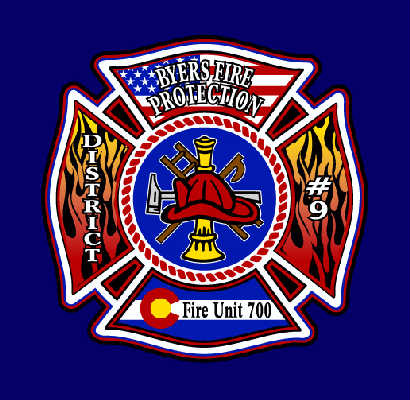 NOTICE OF A GATHERING OF THE BOARD OF DIRECTORSOF THE BYERS FIRE PROTECTION DISTRICT NO. 9 AND AGENDA	PLEASE TAKE NOTICE that the Board of Directors of the Byers Fire Protection District No. 9 will be gathering at 4:00 pm for an Awards Banquet and Ceremony on the evening of Saturday, the 27th day of April 2024 at May Farms located at 64001 US Highway 36, Byers, Colorado.	No business will be conducted at this gathering.					  	Byers Fire Protection District No. 9					 	R. James Shelley, Chairman